План-график проведения оценочных процедурМКОУ «СОШ п. Ольга»*Условные обозначения и сокращения к графику оценочных процедур:РассмотреноНа педсоветеПротокол №       от 31 августа 2022 г.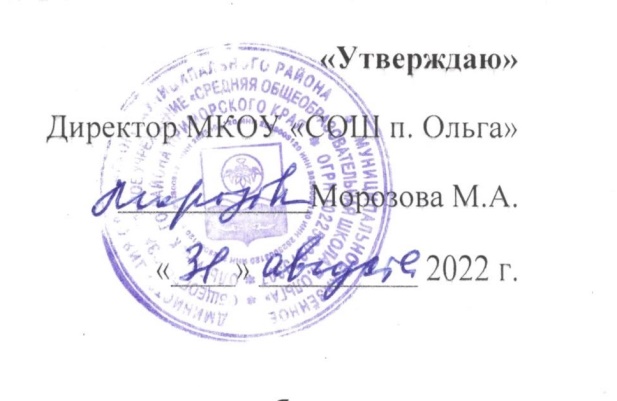 МЕСЯЦКЛАССЫКЛАССЫКЛАССЫКЛАССЫКЛАССЫКЛАССЫКЛАССЫКЛАССЫКЛАССЫКЛАССЫКЛАССЫКЛАССЫКЛАССЫМЕСЯЦ1-ые1-ые2-ые3-ьи4-ые4-ые5-ые6-ые7-ые8-ые9-ые10-ые11-ыеСентябрьАДР (входная) по предметамАДР (входная) по предметамАДР (входная) по предметамАДР (входная) по предметамАДР (входная) по предметамАДР (входная) по предметамАДР (входная) по предметамАДР (входная) по предметамАДР (входная) по предметамСентябрьВПР (русский язык, математика, биология, химия, физика, история, обществознание, английский язык, география, окружающий мир)ВПР (русский язык, математика, биология, химия, физика, история, обществознание, английский язык, география, окружающий мир)ВПР (русский язык, математика, биология, химия, физика, история, обществознание, английский язык, география, окружающий мир)ВПР (русский язык, математика, биология, химия, физика, история, обществознание, английский язык, география, окружающий мир)ВПР (русский язык, математика, биология, химия, физика, история, обществознание, английский язык, география, окружающий мир)ВПР (русский язык, математика, биология, химия, физика, история, обществознание, английский язык, география, окружающий мир)ВПР (русский язык, математика, биология, химия, физика, история, обществознание, английский язык, география, окружающий мир)ВПР (русский язык, математика, биология, химия, физика, история, обществознание, английский язык, география, окружающий мир)ВПР (русский язык, математика, биология, химия, физика, история, обществознание, английский язык, география, окружающий мир)ОктябрьВПР (русский язык, математика, биология, химия, физика, история, обществознание, английский язык, география, окружающий мир)ВПР (русский язык, математика, биология, химия, физика, история, обществознание, английский язык, география, окружающий мир)ВПР (русский язык, математика, биология, химия, физика, история, обществознание, английский язык, география, окружающий мир)ВПР (русский язык, математика, биология, химия, физика, история, обществознание, английский язык, география, окружающий мир)ВПР (русский язык, математика, биология, химия, физика, история, обществознание, английский язык, география, окружающий мир)ВПР (русский язык, математика, биология, химия, физика, история, обществознание, английский язык, география, окружающий мир)ВПР (русский язык, математика, биология, химия, физика, история, обществознание, английский язык, география, окружающий мир)ВПР (русский язык, математика, биология, химия, физика, история, обществознание, английский язык, география, окружающий мир)ВПР (русский язык, математика, биология, химия, физика, история, обществознание, английский язык, география, окружающий мир)ОктябрьМониторинг функциональной грамотности (естественно-научная, математическая и читательская грамотность)Мониторинг функциональной грамотности (естественно-научная, математическая и читательская грамотность)ОктябрьПроведение тематических диктантов и контрольных работ (ТКР) по предметам в соответствии с календарно-тематическим планированием (КТП)Проведение тематических диктантов и контрольных работ (ТКР) по предметам в соответствии с календарно-тематическим планированием (КТП)Проведение тематических диктантов и контрольных работ (ТКР) по предметам в соответствии с календарно-тематическим планированием (КТП)Проведение тематических диктантов и контрольных работ (ТКР) по предметам в соответствии с календарно-тематическим планированием (КТП)Проведение тематических диктантов и контрольных работ (ТКР) по предметам в соответствии с календарно-тематическим планированием (КТП)Проведение тематических диктантов и контрольных работ (ТКР) по предметам в соответствии с календарно-тематическим планированием (КТП)Проведение тематических диктантов и контрольных работ (ТКР) по предметам в соответствии с календарно-тематическим планированием (КТП)ОктябрьАДР по предметам (за 1 четверть)АДР по предметам (за 1 четверть)АДР по предметам (за 1 четверть)АДР по предметам (за 1 четверть)АДР по предметам (за 1 четверть)АДР по предметам (за 1 четверть)АДР по предметам (за 1 четверть)АДР по предметам (за 1 четверть)АДР по предметам (за 1 четверть)АДР по предметам (за 1 четверть)АДР по предметам (за 1 четверть)НоябрьСрез знаний по русскому языку и математике на платформе «Учи ру»Срез знаний по русскому языку и математике на платформе «Учи ру»Срез знаний по русскому языку и математике на платформе «Учи ру»Срез знаний по русскому языку и математике на платформе «Учи ру»ТКР по предметам в соответствии с КТПТКР по предметам в соответствии с КТПТКР по предметам в соответствии с КТПТКР по предметам в соответствии с КТПТКР по предметам в соответствии с КТПТКР по предметам в соответствии с КТПТКР по предметам в соответствии с КТПДекабрьАДР по предметам (за 1 полугодие)АДР по предметам (за 1 полугодие)АДР по предметам (за 1 полугодие)АДР по предметам (за 1 полугодие)АДР по предметам (за 1 полугодие)АДР по предметам (за 1 полугодие)АДР по предметам (за 1 полугодие)АДР по предметам (за 1 полугодие)АДР по предметам (за 1 полугодие)АДР по предметам (за 1 полугодие)АДР по предметам (за 1 полугодие)ДекабрьАДР Читательская грамотностьАДР Читательская грамотностьАДР Читательская грамотностьАДР Читательская грамотностьТКР по предметам в соответствии с КТПТКР по предметам в соответствии с КТПТКР по предметам в соответствии с КТПТКР по предметам в соответствии с КТПТКР по предметам в соответствии с КТПТКР по предметам в соответствии с КТП1. ТКР по предметам в соответствии с КТП2.Итоговое сочинение (изложение)ДекабрьПроведение репетиционных экзаменов в форме ОГЭПроведение репетиционных экзаменов в форме ЕГЭДекабрьЯнварьТКР по предметам в соответствии с КТПТКР по предметам в соответствии с КТПТКР по предметам в соответствии с КТПТКР по предметам в соответствии с КТПТКР по предметам в соответствии с КТПТКР по предметам в соответствии с КТПТКР по предметам в соответствии с КТПТКР по предметам в соответствии с КТПТКР по предметам в соответствии с КТПТКР по предметам в соответствии с КТПТКР по предметам в соответствии с КТПФевральТКР по предметам в соответствии с КТПТКР по предметам в соответствии с КТПТКР по предметам в соответствии с КТПТКР по предметам в соответствии с КТПТКР по предметам в соответствии с КТПТКР по предметам в соответствии с КТПТКР по предметам в соответствии с КТПТКР по предметам в соответствии с КТПТКР по предметам в соответствии с КТПТКР по предметам в соответствии с КТПТКР по предметам в соответствии с КТПФевральИтоговое собеседование (изложение) по русскому языку - (ИС-9)ФевральРДР по математике в форме ОГЭРДР по математике в форме ЕГЭМартТКР по предметам в соответствии с КТПТКР по предметам в соответствии с КТПТКР по предметам в соответствии с КТПТКР по предметам в соответствии с КТПТКР по предметам в соответствии с КТПТКР по предметам в соответствии с КТПТКР по предметам в соответствии с КТПМартАДР по предметам (за 3 четверть)АДР по предметам (за 3 четверть)АДР по предметам (за 3 четверть)АДР по предметам (за 3 четверть)АДР по предметам (за 3 четверть)АДР по предметам (за 3 четверть)АДР по предметам (за 3 четверть)АДР по предметам (за 3 четверть)АДР по предметам (за 3 четверть)АДР по предметам (за 3 четверть)АДР по предметам (за 3 четверть)МартРДР по математике в форме ОГЭРДР по математике в форме ОГЭМартПроведение репетиционных экзаменов в форме ОГЭПроведение репетиционных экзаменов в форме ЕГЭАпрельВПР (русский язык, математика, биология, химия, физика, история, обществознание, английский язык, география, окружающий мир)ВПР (русский язык, математика, биология, химия, физика, история, обществознание, английский язык, география, окружающий мир)ВПР (русский язык, математика, биология, химия, физика, история, обществознание, английский язык, география, окружающий мир)ВПР (русский язык, математика, биология, химия, физика, история, обществознание, английский язык, география, окружающий мир)ВПР (русский язык, математика, биология, химия, физика, история, обществознание, английский язык, география, окружающий мир)Проведение репетиционных экзаменов в форме ОГЭПроведение репетиционных экзаменов в форме ЕГЭАпрельМониторинг функциональной грамотности (естественно-научная, математическая и читательская грамотность)Мониторинг функциональной грамотности (естественно-научная, математическая и читательская грамотность)Мониторинг функциональной грамотности (естественно-научная, математическая и читательская грамотность)АпрельСрез знаний по русскому языку и математике на платформе «Учи ру»Срез знаний по русскому языку и математике на платформе «Учи ру»Срез знаний по русскому языку и математике на платформе «Учи ру»Срез знаний по русскому языку и математике на платформе «Учи ру»ТКР по предметам в соответствии с КТПТКР по предметам в соответствии с КТПТКР по предметам в соответствии с КТПТКР по предметам в соответствии с КТПТКР по предметам в соответствии с КТПТКР по предметам в соответствии с КТПТКР по предметам в соответствии с КТПМайАДР Читательская грамотностьАДР Читательская грамотностьАДР Читательская грамотностьАДР Читательская грамотностьАДР Читательская грамотностьАДР Читательская грамотностьТКР по предметам в соответствии с КТПТКР по предметам в соответствии с КТПТКР по предметам в соответствии с КТПТКР по предметам в соответствии с КТПТКР по предметам в соответствии с КТПТКР по предметам в соответствии с КТПТКР по предметам в соответствии с КТПМайАДР по предметам (за 2 полугодие)АДР по предметам (за 2 полугодие)АДР по предметам (за 2 полугодие)АДР по предметам (за 2 полугодие)АДР по предметам (за 2 полугодие)АДР по предметам (за 2 полугодие)АДР по предметам (за 2 полугодие)АДР по предметам (за 2 полугодие)АДР по предметам (за 2 полугодие)АДР по предметам (за 2 полугодие)АДР по предметам (за 2 полугодие)АДР по предметам (за 2 полугодие)АДР по предметам (за 2 полугодие)МайГПАГПАГПАГПАГПАГПАГПАГПАГПАГПАГПАГПАГПАМайОГЭЕГЭИюньОГЭЕГЭУровень оценочных процедур. Цвет ячейки соответствует уровню оценочной процедуры:Уровень оценочных процедур. Цвет ячейки соответствует уровню оценочной процедуры:Федеральный РегиональныйУровень ООАдминистративный мониторинг, Годовая промежуточная аттестацияСокращение названий форм оценочных процедур:Сокращение названий форм оценочных процедур:Всероссийский уровеньВсероссийские проверочные работы ВПРЕдиный государственный экзамен ЕГЭОсновной государственный экзамен ОГЭРегиональный уровеньРегиональная диагностическая работаРДРУровень образовательной организацииТематическая контрольная работа ТКРАдминистративная диагностическая работа АДРГодовая промежуточная аттестация ГПАКалендарно-тематическое планированиеКТП